3GPP TSG-SA5 Meeting #154	  S5-241440Changsha, China, 15 - 19 April 2024                                   Source:	NokiaTitle:	Rel-19 pCR TR 28.879 Add Concepts and background for Exposure of Management Services in Clause 4Document for:	ApprovalAgenda Item:	6.19.211	Decision/action requestedThe group is asked to discuss and approve the proposals.2	References[1]          3GPP TR 28.879: “Study on OAM for service management and exposure to external consumers”.3	RationaleThis pCR proposes to add the following changes to clause 2 and add clause 4.X to clause 4 of TR 28.879[1].4	Detailed proposalIt is proposed to make the following changes in TR 28.879.2	ReferencesThe following documents contain provisions which, through reference in this text, constitute provisions of the present document.-	References are either specific (identified by date of publication, edition number, version number, etc.) or non-specific.-	For a specific reference, subsequent revisions do not apply.-	For a non-specific reference, the latest version applies. In the case of a reference to a 3GPP document (including a GSM document), a non-specific reference implicitly refers to the latest version of that document in the same Release as the present document.3	Definitions of terms, symbols and abbreviations3.1	TermsFor the purposes of the present document, the terms given in 3GPP TR 21.905 [1] and the following apply. A term defined in the present document takes precedence over the definition of the same term, if any, in 3GPP TR 21.905 [1].3.2	SymbolsFor the purposes of the present document, the following symbols apply:<symbol>	<Explanation>3.3	AbbreviationsFor the purposes of the present document, the abbreviations given in 3GPP TR 21.905 [1] and the following apply. An abbreviation defined in the present document takes precedence over the definition of the same abbreviation, if any, in 3GPP TR 21.905 [1].4 Concepts and Backgroundas defined in 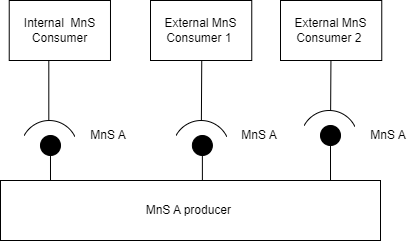 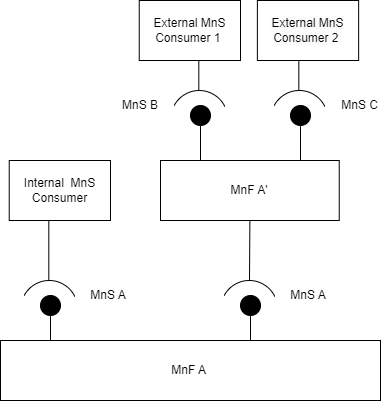 First ChangeSecond ChangeEnd of Changes